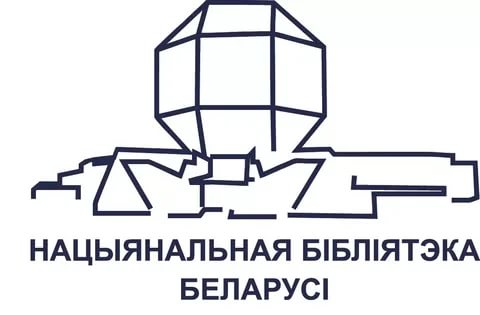 Информационное письмоНаучно-практический семинар «Шляхамі маладнякоўцаў»Приглашаем принять участие в научно-практическом семинаре «Шляхамі маладнякоўцаў», посвященном 135-летию Змитрока Бядули и 120-летию Михася Зарецкого, который состоится 27 января 2021 года в Национальной библиотеке Беларуси.Планируется обсуждение следующих вопросов: • Жизнь и творческое наследие Змитрока Бядули и Михася Зарецкого • Роль и значение творчества писателей в формировании белорусской литературы 1920–1930-х гг.• Литературное объединение «Маладняк»• Итоги деятельности двух лет работы над совместным проектом «На хвалі часу, у плыні жыцця» (2019–2023 гг.)Для участия в семинаре в качестве докладчика или гостя до 22 января 2021 года необходимо пройти онлайн-регистрацию.По окончании семинара лучшие тексты будут опубликованы на страницах виртуальных разделов, посвященных юбилеям Змитрока Бядули и Михася Зарецкого в рамках проекта «На хвалі часу, у плыні жыцця», некоторые статьи будут размещены в электронном виде на странице семинара на портале Национальной библиотеки Беларуси, а также опубликованы в журнале «Маладосць» в рубрике «На хвалі часу, у плыні жыцця» к юбилеям писателей. Оргкомитет оставляет за собой право отбора материалов для публикации. Файл с текстом доклада необходимо отправить на электронную почту oniki@nlb.by до 31 января. Требования к оформлению текстов: 1. Фамилия, имя, отчество автора / соавторов, полное наименование организации, город; название доклада. 2. Объем доклада не более 6 страниц формата А4, шрифт – Times New Roman, кегль – 14, межстрочный интервал – 1,5 строки, тип файла – doc или rtf (Microsoft Word).3. Список использованных источников размещается после основного текста в алфавитном порядке. Список литературы оформляется в квадратных скобках, например [3, с. 15]. Организаторы мероприятия: Национальная библиотека Беларуси, Государственный музей истории белорусской литературы, Белорусский государственный архив-музей литературы и искусства, Издательский дом «Звязда» (журнал «Маладосць»). Дата и время проведения: 27 января 2021 года, запланированное время мероприятия 11.00–14.00. !В связи с эпидемиологической ситуацией участие в семинаре возможно в очной и заочной формах. Языки семинара: белорусский, русский. Доклад – до 15 минут. Место проведения: Национальная библиотека Беларуси Республика Беларусь, г. Минск, просп. Независимости, 116. На протяжении двух лет Национальная библиотека Беларуси вместе с партнерами: Государственным музеем истории белорусской литературы, Белорусским государственным архивом-музеем литературы и искусства, Издательским домом «Звязда» (журналом «Маладосць») – работает над масштабным республиканским проектом «На хвалі часу, у плыні жыцця», посвященном 100-летию образования Всебелорусского объединения писателей и поэтов «Маладняк».За это время было создано 6 виртуальных разделов к юбилеям «маладняковцев»: Валерия Морякова, Адама Бабареко, Владимира Хадыки, Владимира Дубовки, Кузьмы Чорного, Яна Скрыгана. Для популяризации деятельности писателей и презентации разделов организовываются мероприятия, лекции, круглые столы. Последней инициативой, получившей широкий резонанс, стало проведение онлайн-конкурса чтецов «О, Беларусь, мая шыпшына», который был приурочен к 120-летию Владимира Дубовки. В нем приняло участие около 880 человек со всей Беларуси, а также из-за рубежа. Ознакомиться с конкурсными работами можно в группе «О, Беларусь, мая шыпшына!», а также в специально созданном плей-листе на платформе YouTube.Работа библиотеки над проектом «На хвалі часу, у плыні жыцця» продолжается, готовятся разделы, посвященные юбилярам 2021 года: Андрею Александровичу (1906–1963), Змитроку Бядуле (1886–1941), Михасю Зарецкому (1901–1937). Контакты: Лаврик Татьяна Анатольевна, заведующий информационно-аналитическим отделом Телефон: 8 (017) 293 27 19. Амосова Юлия Владимировна, главный библиограф информационно-аналитического отдела Телефон: 8 (017) 293 27 43. Электронная почта: oniki@nlb.by